.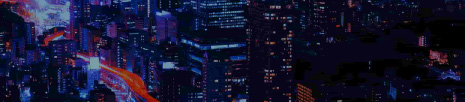 Career ObjectiveDetail-oriented professional with over 3 years of experience and a proven knowledge of game development, project management, and user research. Aiming to leverage my skills to successfully fill the Game Designer role at your company.ExperienceFounder / Game DesignerGold Turtle Games, Brooklyn, NY / Oct 2021 - PresentCommunicated with art, production, and programming teams to design innovative game elements and optimize quality for better player experiences.Established documents outlining concept, art, deliverable specifications, game flow charts and overall content to help keep projects moving and teams working together cohesively.Prioritized tasks and carefully managed time to consistently meet delivery dates.Sales AssociateAmazon 4 Star Store, New York, NY / Oct 2019 - Feb 2020Organized racks and shelves to maintain store visual appeal, engaged customers and promote specific merchandise.Provided positive first impressions to welcome existing, new and potential customers.Helped customers locate products and checked store system for merchandise at other sites.Engaged with customers to effectively build rapport and lasting relationships.Merchandising ManagerParty City, New York City, NY / Oct 2018 - Oct 2019Promoted from Sale Associate to Merchandising Manager after 1 year.Monitored the performance of sales team members, then worked to increase team morale and motivation through positive feedback.Optimized store displays and appearance in a timely manner via strategic merchandising techniques.Executed in-season pricing strategies, promotions, and markdowns to reach financial targets.EducationFull Sail UniversityMaster of Science Game Design, 2021SUNY At BuffaloBachelor of Arts Media Studies, 2018CertificationsGoogle Data Analytics,2022SkillsProblem-solvingSystems ThinkingGame Design Data VisualizationProject ManagementUnity EngineGoogle DriveMicrosoft Office SuiteGithubTableauProgramming C# / R / SQL